The Crucible vs. Devil and Tom Walker Visual Character Comparison 50 point major assessment group gradeGoal: produce a visual representation of the similarities and differences of the characters Abigail Williams or Judge Danforth versus Tom Walker or Abigail Williams or Judge Danforth versus the Devil. You will use the large white paper to draw the body (see reverse side of this paper) or you may cut out the bodies. Be creative and neat. Your classmates will vote on which team best represented these comparisons.Requirements:  Write the characters’ names at the top of your paper and gather information about your characters from the play and the short story. You will need the textbook and The Crucible.Look for the following aspects of your characters symbolically or literally to place on the body silhouette (it is up to your group where you believe these visual reps and explanations should go). Use either symbolism or realism in your visual representation, but be prepared to explain why you chose each representation.The Background – Use visual representation to include elements that depict the characters’ environment, background, or situation. Use textual evidence to support these choices. The personality- Use visual representation to depict the characters’ personalities. Are they similar? Are they both evil? Must have examples of text to support these traits.The Motives- Use visual representation to depict the characters’ motives. They probably are not the same.The Outcome (how did each character meet their fate?) Use visual representation to contrast how each character was or was not met with bad karma.Your group should decide the best placement for the artwork and the quotes. Be sure to cite these quotes properly with page numbersBe prepared to share your work with the class on Monday, December 11th. For full credit, your product must be neat, colorful, creative and INSIGHTFUL.20 points for body biography, 10 for the written portions20 points for group work (every group member works ALL the time).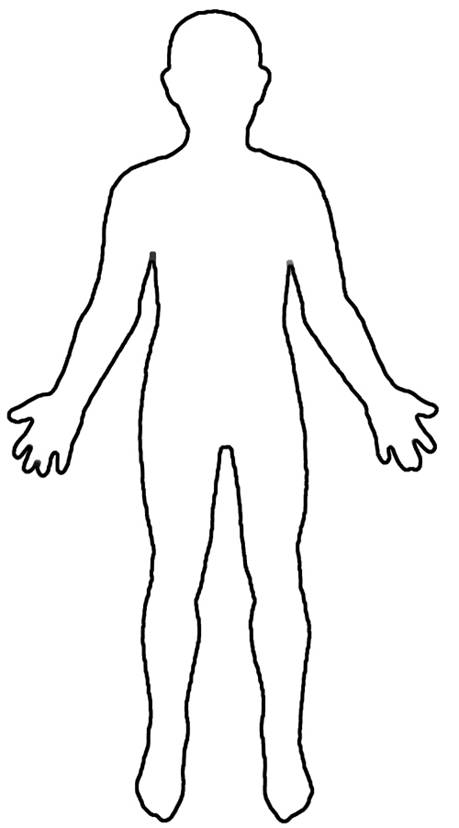 